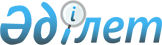 Об определении единого организатора для заказчиков
					
			Утративший силу
			
			
		
					Постановление акимата Жалагашского района Кызылординской области от 15 января 2019 года № 3. Зарегистрировано Департаментом юстиции Кызылординской области 15 января 2019 года № 6654. Утратило силу постановлением акимата Жалагашского района Кызылординской области от 19 апреля 2021 года № 84
      Сноска. Утратило силу постановлением акимата Жалагашского района Кызылординской области от 19.04.2021 № 84 (вводится в действие со дня первого официального опубликования).
      В соответствии с подпунктом 11) пункта 3 Правил осуществления государственных закупок, утвержденными приказом Министра финансов Республики Казахстан от 11 декабря 2015 года №648 “Об утверждении Правил осуществления государственных закупок” (зарегистрировано в реестре государственной регистрации нормативных правовых актов за №12590) акимат Жалагашского района ПОСТАНОВЛЯЕТ:
      Сноска. Преамбула в редакции постановления акимата Жалагашского района Кызылординской области от 25.02.2020 № 53 (вводится в действие со дня первого официального опубликования).


      1. Определить коммунальное государственное учреждение “Отдел государственных закупок Жалагашского района” единым организатором для заказчиков.
      2. Коммунальному государственному учреждению “Отдел государственных закупок Жалагашского района” в установленном заканодательством порядке принять меры, вытекающие из настоящего постановления. 
      3. Контроль за исполнением настоящего постановления возложить на заместителя акима Жалагашского района Ержанова Р. Д.
      4. Настоящее постановление вводится в действие со дня первого официального опубликования.
					© 2012. РГП на ПХВ «Институт законодательства и правовой информации Республики Казахстан» Министерства юстиции Республики Казахстан
				
      Аким Жалагашского района 

К. Сарсенбаев
